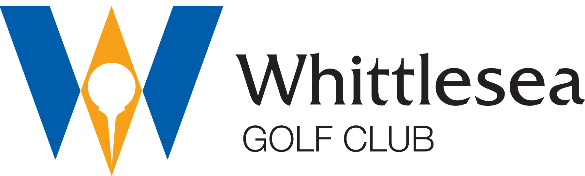 APPLICATION FOR MEMBERSHIP 2023/24I apply to become a Member of the Whittlesea Golf Club and I hereby agree, if duly elected, to be bound by the Constitution, By-laws and Procedures established by the Club.  I have been provided with and received an explanation of the conditions of the category I’m applying for and agree by signing this application I accept those conditions.Credit card details are required for social membership deductions if conditions not complied withFull Name *Conditions apply*CategoryCategoryDesc.CostCrossAddress*Conditions apply*IntroductoryIntroductory2.4.1 year$722EachAddress*Conditions apply*IntroductoryIntroductory1.4.2 years$1444Suburb*Conditions apply*FULL FULL $1200Postcode                        DOB                        DOB                        DOB                        DOB*Conditions apply*Junior CadetJunior CadetU/14$65Email*Conditions apply*Junior TeenJunior Teen14-17$150Mobile*Conditions apply*Junior YouthJunior Youth18-26$300 +$20/yrHome Phone*Conditions apply*Continued JYOnly for existing JYContinued JYOnly for existing JY27-30Sliding ScaleBusiness Phone*Conditions apply*H/cap Reg’n(Junior)H/cap Reg’n(Junior)$100Other Affiliated Golf ClubsExact GA *Conditions apply*Country 1Country 175-150km$460S/AWho will be your home club*Conditions apply*SocialIncludes 5 GamesSocialIncludes 5 GamesNo playing rights$350Emergency Contact NameDigital and passport size photo requiredDigital and passport size photo requiredDigital and passport size photo requiredDigital and passport size photo requiredDigital and passport size photo requiredDigital and passport size photo requiredContact No.Have you had a golf link number before?     Y      NHave you had a golf link number before?     Y      NHave you had a golf link number before?     Y      NHave you had a golf link number before?     Y      NHave you had a golf link number before?     Y      NHave you had a golf link number before?     Y      NRelationshipGolf link NumberGolf link NumberCandidate SignatureCandidate SignatureProposerSignatureDate20SeconderSignatureDate20or Club OfficerSignatureDate20Credit CardSignatureExpiry20Office Use OnlyOffice Use OnlyOffice Use OnlyOffice Use OnlyOffice Use OnlyOffice Use OnlySubscription$Receipt No.Card/Cash/Transfer/20Receipt No.Card/Cash/Transfer/20Other $Receipt No.Card/Cash/Transfer/20Total Payable$Date attended compulsory New Members MeetingDate attended compulsory New Members MeetingDate attended compulsory New Members Meeting/20Describe OtherDate Commenced/20Date to Conclude  /20  Length of membershipProcessed bySignature/20